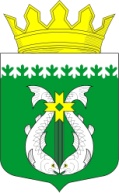 РЕСПУБЛИКА КАРЕЛИЯKARJALAN TAZAVALDUАДМИНИСТРАЦИЯСУОЯРВСКОГО МУНИЦИПАЛЬНОГО ОКРУГАSUOJÄRVEN PIIRIKUNNAN HALLINDOПОСТАНОВЛЕНИЕ15.04.2024                                                                                                        № 379О внесении изменений в Постановление администрации Суоярвского муниципального округа от 27.02.2024 № 234 «О формировании фонда капитального ремонта на счете регионального оператора в отношении многоквартирных домов, собственники помещений которых в установленный срок не выбрали способ формирования фонда капитального ремонта или выбранный ими способ не был реализован»В соответствии с положением статьи 173 Жилищного кодекса Российской Федерации, собственники помещений в многоквартирных домах, расположенных по адресам: - г. Суоярви, ул. Суоярвское шоссе, д. 8 - г. Суоярви, ул. Кайманова, д. 5- г. Суоярви, ул. Кайманова, д. 11- г. Суоярви, ул. Первомайская, д. 15А- г. Суоярви, ул. Ленина, д. 21приняли решение об изменении способа формирования фонда капитального ремонта со счета регионального оператора на специальный счет, в связи с выявленными обстоятельствами:Внести изменения в Перечень многоквартирных домов, расположенных на территории Суоярвского муниципального округа, в отношении которых принято решение о формировании фонда капитального ремонта на счете Регионального оператора (приложение к Постановлению Суоярвского муниципального округа от 27.02.024 № 234) следующего содержания:Исключить из перечня многоквартирные дома, расположенные по адресам: - г. Суоярви, ул. Суоярвское шоссе, д. 8 - г. Суоярви, ул. Кайманова, д. 5- г. Суоярви, ул. Кайманова, д. 11- г. Суоярви, ул. Первомайская, д. 15А- г. Суоярви, ул. Ленина, д. 21Настоящее постановление вступает в силу со дня его официального опубликования на сайте Суоярвского муниципального округа.Контроль за исполнением настоящего постановления возложить на председателя МКУ «ЦУМИ и ЗР Суоярвского района»Глава Суоярвскогомуниципального округа                                                                        Р.В. ПетровРазослать: Дело, МКУ «ЦУМИ и ЗР Суоярвского района», Государственный комитет Республики Карелия по строительному, жилищному и дорожному надзору.